бюджетное общеобразовательное учреждениег.Калачинск Омская область «Лицей»ВЕСЁЛЫЕ СТАРТЫ(внеклассное  мероприятие для учащихся 1-4 классов)Подготовила: учитель физической культурыПодмарева Марина Андреевна иЕвгений Кирилловичг. Калачинск2022Сценарий спортивного соревнования «Весёлые старты»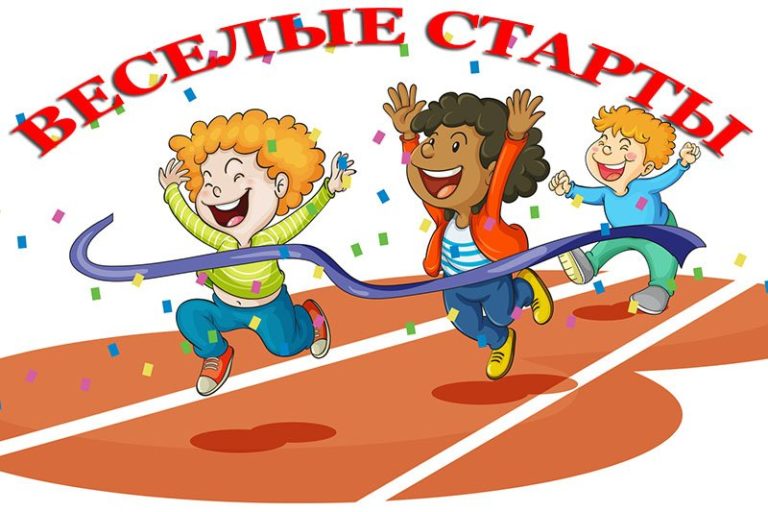 ПРОГРАММАспортивного мероприятия «Веселые старты»Цели: 1. Пропаганда здорового образа жизни, привлечения учащихся к занятиям физической культурой;2. Развитие физических качеств, обучение умению выполнять поставленные задания быстро и точно;3. Продолжение работы по формированию коллективизма и взаимопомощи, дисциплинированности, смелости, настойчивости, упорства, выдержки;4. Воспитание «здорового духа соперничества». Задачи: 
-  пропаганда занятий спортом;-  воспитание решительности, смелости, находчивости и коллективизма;развитие физических качеств: быстроты, ловкости и силы через соревновательную и игровую деятельность.Место проведения: спортивный зал.ХОД МЕРОПРИЯТИЯ:Ведущий: Добрый день уважаемые гости, любители спорта, болельщики и все, все, все! Там где царит атмосфера уважения, дружбы, взаимопонимания - там всегда праздник! Наш спортивный праздник называется «Веселые старты».Мне очень приятно видеть всех вас в нашем спортивном зале. Мы начинаем самое веселое из всех спортивных и самое спортивное из всех веселых мероприятие. Участники соревнований будут состязаться в силе, ловкости, смекалке и быстроте!ВСТРЕЧАЙТЕ КОМАНДЫ! (звучит музыка)Команды в колону по одному заходят в спортивный зал под звуки спортивного марша и строятся на месте старта.Ведущий: Ни одно соревнование не обходится без судей. Сегодня судить наши команды будут…. (представление членов жюри).Слово жюри: Мы хотим вам пожелать.Показать себя на пять.Выиграть место призовое,Лучше первое, а не второе!Ведущий: И так, начинаем соревнования. Первый конкурс: «Представление команд»Каждая команда представляет себя в любой творческой форме (название, девиз, эмблема и т. д.)Второй  конкурс:  «Бег по кочкам». У первого участника в руках находятся 2 обруча. По команде он, перекладывая один обруч за другим, перебирается по ним, как «по кочкам», до середины зала. Потом оббегает ориентир и на обратном пути подбирает обручи и передаёт их следующему участнику.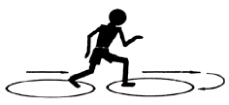 Третий  конкурс: «Бег в мешках»Команды стоят в колонну на линии старта.На расстоянии 15м ставится фишка.По команде направляющие прыгают в мешках до фишки и обратно в свою команду, передавая эстафету другому.Следующий делает тоже самое.Выигрывает команда первой закончившая задание.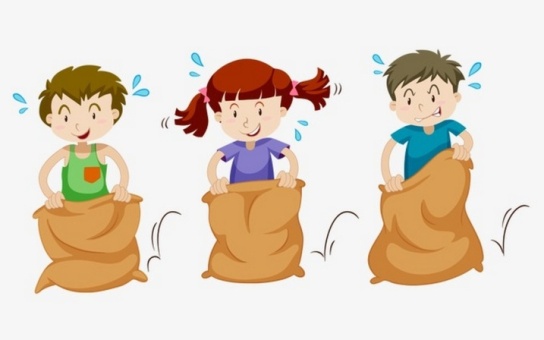 Четвертый  конкурс: «Кенгуру»Зажав между ногами (выше колен) мяч, двигаться прыжками вперёд до ориентира и обратно. Вернувшись, передать эстафету следующему игроку. Если мяч упал на пол, его нужно подобрать, вернуться на то место, где мяч выпал, зажать ногами и только тогда продолжить эстафету.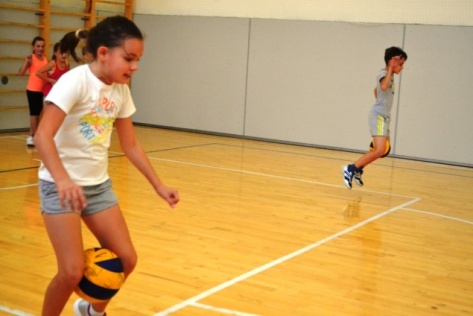 Пятый  конкурс: «Скачки на мячах»Команды стоят перед стартовой линии у первых номеров фитболы (мячи большого размера). По сигналу первые номера начинают прыгать по дистанции, вокруг стойки, возвращаясь в свои команды, передавая фитболы вторым номерам и т. д.Пятый  конкурс: «Посадка и уборка картофеля»	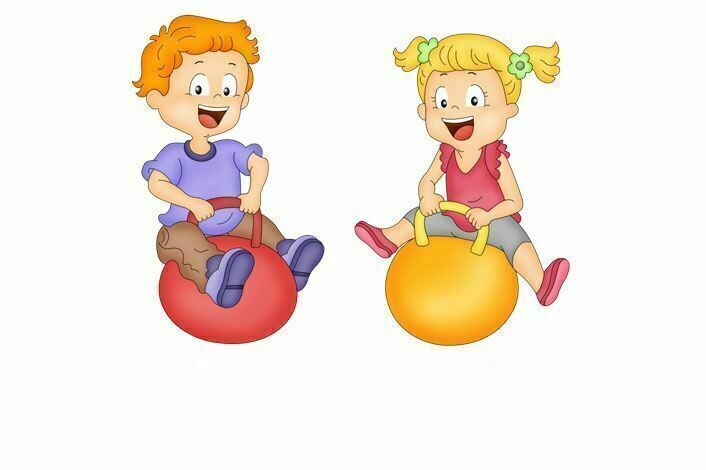 Команды стоят в колоннах у стартовой линией. Перед каждой командой лежат 3 обруча (лунки под картофель). В корзинах у первых номеров по 3 теннисных мяча (картофель). По сигналу они бегут и кладут «картофель в лунки», оббежав стойку, возвращаются к своим командам, собирая «картофель». Далее передают эстафету следующим участникам.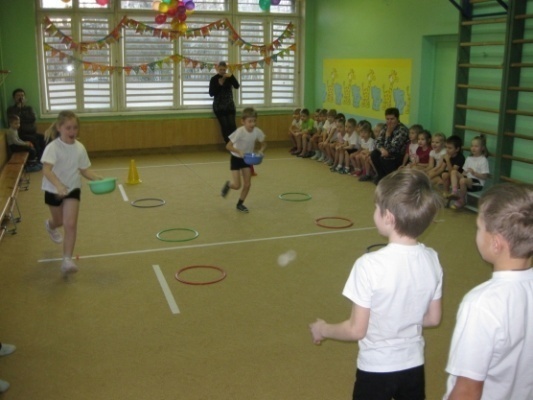 Шестой  конкурс: «Мяч туда и мяч обратно - получается занятно!»Участники команды стартуют парами, удерживая лбами мяч, добегают до финишной отметки и возвращаются к месту старта, передавая мяч следующей паре. 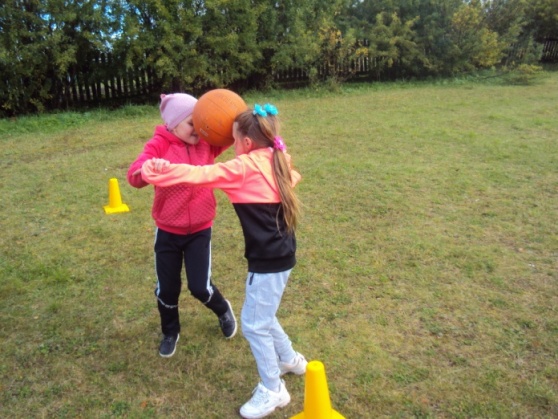 Седьмой конкурс : « Волан и ракетка»Первые участники бегут к стойке, обегают ее и возвращаются назад. В руке они держат ракетку, на которой лежит волан. Волан не должен упасть во время бега. Если он упал, то игрок должен поднять его и продолжить эстафету с того места, где упал. Когда игрок выполнил пробежку, то он передает ракетку следующему игроку.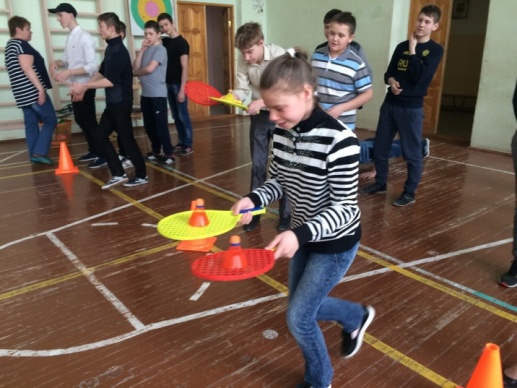 Восьмой  конкурс: «Тачка»Один участник принимает исходное положение: упор лежа, лицом вниз. Другой держит его за голень. Оба передвигаются до поворотной стойки, там меняются местами и также передвигаются в обратную сторону, к линии финиша.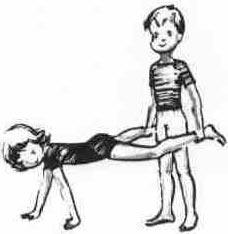  Ведущий:                            И вот подводим мы итоги,                      Какие б ни были они.                      Со спортом будем мы дружить,                     И нашей дружбой дорожить. Слово предоставляется членам жюри.Подведение итогов и награждение грамотами участников.На этом мы прощаемся с вами. До свидания! До новых встреч!Списка литературы Автор: Е.М. Геллер, И.М. Коротков Название: Веселые старты Издательство:.М:, Физкультура и спорт Год: 1978 Спортивные игры на уроках физкультуры. Книга для учителя. /Автор-составитель: Найминова Э. - Ростов-Н/Д: Феникс, 2001 - 256 с.3. Подвижные игры и физминутки в начальной школе. Методическое пособие / О.А. Степанова. - М.: Баласс, 2012. - С. 128. Образовательная система «Школа 2100», серия «Методическая библиотека учителя
начальной школы»